На основании ч. 4 ст. 8, ст. 68 Федерального закона от 06 октября 2003 года № 131-ФЗ «Об общих принципах организации местного самоуправления в Российской Федерации», в целях объединения финансовых средств, материальных и иных ресурсов для решения вопросов местного значения, предусмотренных ст.2  Жилищного кодекса Российской Федерации, Совет сельского поселения «Новый Бор» РЕШИЛ:1. Войти в состав учредителей (участников) межмуниципального хозяйственного общества в форме общества с ограниченной ответственностью «Служба заказчика» (далее – Общество) для решения следующих вопросов:обеспечение защиты прав и законных интересов граждан, пользующихся жилыми помещениями на законных основаниях, потребителей коммунальных услуг, а также услуг, касающихся обслуживания жилищного фонда;обеспечение своевременного проведения текущего и капитального ремонта общего имущества в многоквартирных домах;обеспечение эффективного владения, пользования и распоряжения жилыми помещениями, находящимися в муниципальной собственности;организация надлежащего содержания муниципального жилищного фонда;обеспечение первичных мер пожарной безопасности в многоквартирных домах;организация сбора, вывоза, утилизации и переработки бытовых отходов и мусора;благоустройство территорий вокруг многоквартирных домов.2. Поручить администрации сельского поселения «Новый Бор» (Артеева Н.А.):2.1. Исполнять полномочия учредителя (участника) Общества – муниципального образования сельского поселения «Новый Бор».2.2. Заключить с полномочными представителями муниципальных образований муниципального района «Усть-Цилемский» и сельского поселения «Усть-Цильма» соглашение о внесении изменений в договор об учреждении Общества, создаваемого для решения вопросов, предусмотренных ч.1 настоящего решения.2.3. Оплатить долю уставного капитала – 1000 рублей – в установленный договором об учреждении Общества срок.3. Предусмотреть в бюджете сельского поселения «Новый Бор» средства в сумме 1000 рублей 00 копеек для оплаты доли в уставном капитале Общества.4. Решение вступает в силу с момента принятия.Глава сельского поселения «Новый Бор»                                        Н.А. Артеева«Новый Бор»сикт овмöдчöминса Сöвет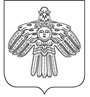 Совет сельского поселения«Новый Бор»РЕШЕНИЕКЫВКÖРТÖДРЕШЕНИЕКЫВКÖРТÖДот 24 марта 2017 годапст. Новый Бор, Республика Коми№ 4-6/8О вхождении в состав учредителей общества с ограниченной ответственностью «Служба заказчика»О вхождении в состав учредителей общества с ограниченной ответственностью «Служба заказчика»